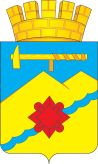 КОНТРОЛЬНО-СЧЕТНАЯ ПАЛАТАГОРОДА МЕДНОГОРСКАул. Советская, д. 37, г. Медногорск, Оренбургская область, 462274телефон: (8-35379) 3-26-97, факс: (8-35379) 3-26-97Отчето деятельности  Контрольно-счетной палаты  города Медногорсказа IV квартал  2022 г.	  Работа Контрольно-счетной палаты  в IV квартале 2022 г. строилась исходя из основных направлений экспертно-аналитической деятельности и проведения организационных мероприятий в соответствии с планом работы.  	1. Экспертно-аналитическая деятельность	1.1. Заключение  Контрольно-счетной палаты города Медногорска  на проект  решения Медногорского городского Совета депутатов  «Об  утверждении  бюджета  муниципального образования город Медногорск  на 2023  год  и  на плановый  период 2024 и 2025 годов» подготовлено на основании статьи 19 Положения о бюджетном процессе в муниципальном  образовании город Медногорск,  Положения о Контрольно-счетной палате города Медногорска и  распоряжения № 14 от 16.11.2022 г. председателя Контрольно-счетной палаты города Медногорска.         Основные параметры проекта бюджета муниципального образования город Медногорск на 2023 год: общий объем доходов – 951 265 тыс.руб., общий объем расходов – 951 265 тыс. руб., дефицит бюджета – 0,0; на 2024 год: общий объем доходов – 716 719,7 тыс.руб., общий объем расходов – 716 719,7 тыс.руб., дефицит бюджета – 0,0; на 2025 год: общий объем доходов – 696 665,6 тыс.руб., общий объем расходов – 696 665,6 тыс.руб., дефицит бюджета – 0,0.Представленный проект бюджета на 2023 год и на плановый период 2024 и 2025 годов сформирован бездефицитным соответственно по годам.Муниципальные  внутренние заимствования муниципального образования город Медногорск на 2023 год  и  плановый период 2024  и  2025 годов не  планируются.   Муниципальные гарантии муниципального образования город Медногорск в 2023 году и плановом периоде 2024 и 2025 годов не предоставляются. 9. При формировании доходов бюджета учитывалось налоговое законодательство, действующее на момент составления проекта бюджета, а также изменения налогового и бюджетного законодательства Российской Федерации, Оренбургской области и муниципального образования, вступающие в силу с 1 января 2023 года и оказывающие влияние на формирование доходной базы бюджета города. В целом расходы бюджета городского округа на 2023 год и на плановый период 2024 и 2025 годов соответствуют суммарному объему доходов. Расходная часть бюджета городского округа на 2023 год и на плановый период 2024 и 2025 годов в соответствии с Бюджетным кодексом Российской Федерации (ст. 179 БК РФ) сформирована в программной формате по 16 муниципальным программам. Расходы в рамках муниципальных программ составят:  в  2023 году  949 662,10  тыс. руб.,  что составляет  99,8 %  от общего объема расходов,  в  2024  году  706 486,7  тыс. руб.  (99,8 %),  в  2025  году 677 232,3 тыс. руб. (99,8 %)  от общего  объема расходов, без учета условно утвержденных расходов. 	 Медногорскому городскому Совету  депутатов предложено принять проект  Решения   «Об утверждении бюджета муниципального образования город Медногорск на 2023 год и на плановый период 2024 и 2025 годов».   	 1.2.  Заключение  Контрольно-счетной палаты города Медногорска на проект  решения  Медногорского  городского Совета депутатов  «О внесении изменений в решение Медногорского городского Совета депутатов  от  21.12.2021г.  № 131 «Об  утверждении  бюджета  муниципального образования  город  Медногорск  на 2022 год и на плановый период 2023 и 2024 годов»  подготовлено  на основании  статьи  34 Положения о бюджетном процессе  в муниципальном  образовании  город Медногорск,  Положения о Контрольно-счетной палате города Медногорска и  распоряжения № 15 от 08.12.2022 г. председателя Контрольно-счетной палаты города Медногорска.	 Решением предлагалось утвердить доходы бюджета муниципального образования город Медногорск на 2022  год с увеличением на 98 349 364,00 руб.,  что составит 1 072 382 513,00 руб.  	Решением предлагалось  утвердить расходы бюджета муниципального образования  на 2022 год  с увеличением  на 97 511 664,00 руб., что составит  1 231 179 113,00 руб.	Объем дефицита бюджета муниципального образования  составит 158 796 600,00 руб. 	Медногорскому городскому Совету  депутатов предложено принять к рассмотрению проект  Решения   «О внесении изменений в решение Медногорского городского Совета депутатов от 21.12.2021 г. № 131 «Об утверждении бюджета муниципального образования город Медногорск на 2022 год и на плановый период 2023 и 2024 годов».     2.   Правовое, методологическое обеспечение деятельности 	2.1. В целях изучения практического опыта работы контрольно-счетных органов Российской Федерации, председатель принял участие в  обучающих мероприятиях, организованных Союзом муниципальных Контрольно-счетных органов, в формате видеоконференции на следующие темы:-  «Нематериальные активы: понятия, термины, определения. Проблемные точки учета нематериальных активов, а также формирования информации с объектами нематериальных активов и (или) результатов операций с ними, в том числе бухгалтерской (финансовой) отчетности»;- «Практические подходы к классификации нарушений и неэффективного использования муниципальных ресурсов в связи с принятием нового Классификатора нарушений».3. Материально-техническое обеспечение3.1. Проведены мероприятия по осуществлению закупок товаров, работ, услуг для нужд Контрольно-счетной палаты.	3.2. В целях сохранности материальных ценностей в Контрольно-счетной палате проведена инвентаризация основных средств, материалов, расчетов с покупателями, поставщиками и прочими дебиторами и кредиторами.4. Организационные мероприятия 	4.1. В течение отчетного периода председатель принимал участие в       заседаниях  Медногорского городского Совета депутатов и   депутатских комиссий. 	4.2. Размещена  следующая информация о деятельности Контрольно-счетной  палаты  в  информационно-телекоммуникационной сети «Интернет»:  заключение  на проект решения Медногорского городского Совета депутатов «Об утверждении бюджета муниципального образования город Медногорск на 2023 год и на плановый период 2024 и 2025 годов», заключение на проект решения Медногорского городского Совета депутатов «О внесении изменений в решение Медногорского городского Совета депутатов от 21.12.2021г. №131 «Об утверждении бюджета муниципального образования город Медногорск на 2022 год и на плановый период 2023 и 2024 годов».        4.3. Подготовлен и утвержден план работы Контрольно-счетной палаты на 2023 год.	Взаимодействие с правоохранительными органами осуществлялось в рамках действующего законодательства.Председатель Контрольно-счетной палаты                                                                       Е.И. Добрынина